Дмитров, ул. Семенюка, д. 5 (2 этаж)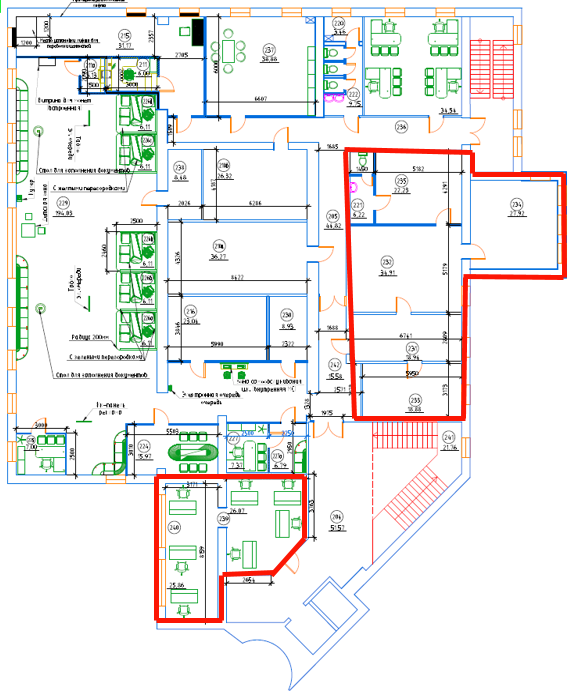 Дмитров, ул. Семенюка, д. 5 (3 этаж)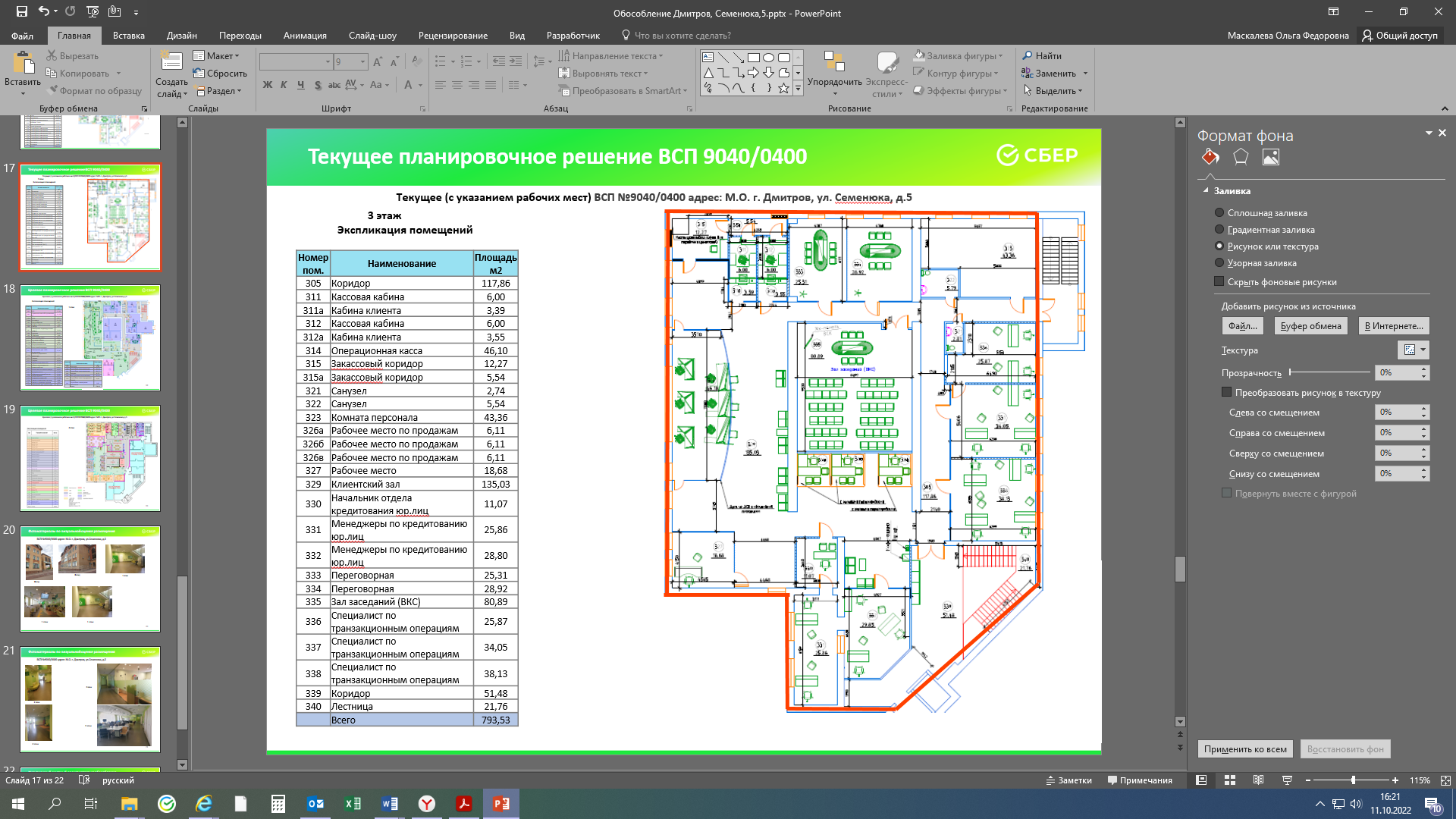 	Дмитров, ул. Семенюка, д. 5 (4 этаж)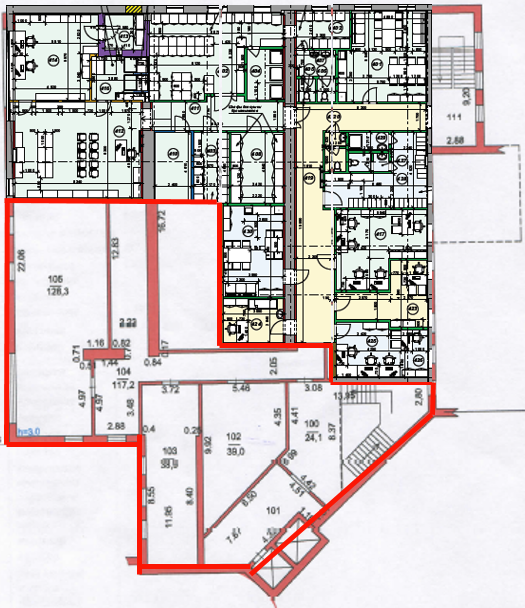 